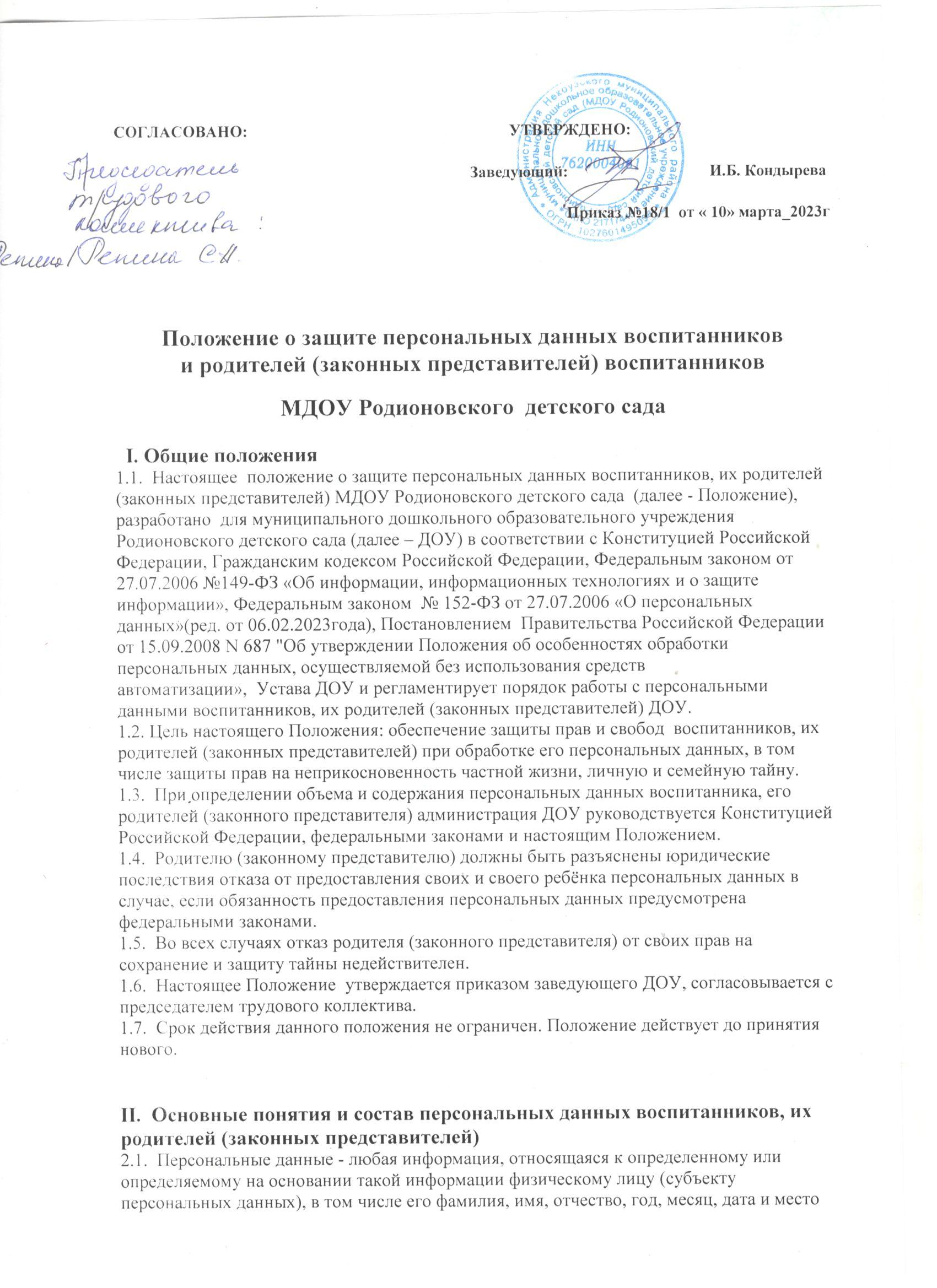 рождения, адрес, семейное, социальное, имущественное положение, образование, профессия, доходы, другая информация.
2.2.  Персональные данные воспитанника, его родителя (законного представителя) – сведения о фактах, событиях и обстоятельствах жизни воспитанника, его родителей (законного представителя), позволяющие идентифицировать его личность, необходимые администрации ДОУ в связи с осуществлением образовательной деятельности.
2.3.   В состав персональных данных воспитанника его родителя (законного представителя) входят:
         -  данные свидетельства о рождении воспитанника;
         -  паспортные данные родителей (законных представителей);
         -  данные, подтверждающие законность представления прав  воспитанника;
         -  адрес регистрации и проживания, контактные телефоны воспитанника его родителей
           (законных представителей);
         -  сведения о месте работы (учебы) родителей (законных представителей);
         -  сведения о состоянии здоровья воспитанника;
         -  данные страхового медицинского полиса воспитанника;
         -  данные о банковских реквизитах родителя (законного представителя);
         -  данные о доходах членов семьи;
         -  фотографии воспитанника.
2.4.  При оформлении в ДОУ воспитанника, его родитель (законный представитель) предоставляет
       следующие документы:
         - копия свидетельства о рождении;
         -  копия паспорта родителей (законных представителей);
         -  копии документов, подтверждающих законность представления прав  ребёнка:  постановление
об установлении опеки, доверенность на представление интересов ребёнка; \ свидетельства о браке или разводе (при разных фамилиях ребёнка и родителя);
         -  адрес регистрации и проживания, контактные телефоны воспитанника его родителей  (законных представителей);
         -   сведения о месте работы (учебы) родителей (законных представителей);
         -   медицинская карта ребёнка;
         -   справка о состояния здоровья ребенка;
         -   заключение муниципальной психолого-медико-педагогической комиссии (при оформлении в  ДОУ (для определения в группу комбинированной направленности) для детей с ограниченными возможностями здоровья (с тяжёлыми нарушениями речи);
         -   копия страхового медицинского полиса воспитанника;
2.5.  При оформлении  воспитаннику компенсаций части родительской платы за содержание ребёнка в ДОУ, установленных действующим законодательством, родитель (законный представитель)предоставляет следующие документы:
         -    копия свидетельства о рождении детей (рождённых в данной семье, усыновлённых, опекаемых приёмных);
         -   документа, удостоверяющего личность, с местом прописки;
         -   копии документов, подтверждающих законность представления прав  ребёнка:
               постановление об установлении опеки, доверенность на представление интересов ребёнка;                   
               свидетельства о браке или разводе (при разных фамилиях ребёнка и родителя);
           -   копия справки о банковских реквизитах родителя (законного представителя).
2.6.  При оформлении  воспитаннику льгот по оплате за содержание ребёнка в ДОУ, установленных
       действующим законодательством, родитель (законный представитель) предоставляет следующие       документы в соответствии с видами льгот, на которые претендует:
       -   справки о составе семьи;
        -   копии документов, подтверждающих законность представления прав  ребёнка:
             постановление об установлении опеки, доверенность на представление интересов ребёнка;
             свидетельства о браке или разводе (при разных фамилиях ребёнка и родителя);
       -    справки о доходах всех членов семьи;
       -    копия справки об инвалидности;
       -    копия удостоверения многодетной матери.
2.7. Для размещения на официальном сайте и в групповых родительских уголках фотографии  воспитанников, их родителей (законных представителей) предоставляет или разрешает фотографировать своего ребёнка сотрудникам ДОУ.
2.8.  Работники ДОУ могут получить от самого воспитанника данные о:
         -  фамилии, имени, отчестве, дате рождения, месте жительстве воспитанника,
         -  фамилии, имени, отчестве родителей (законных представителей) воспитанника.
2.9.   Персональные данные воспитанника и родителя (законного представителя) являются   конфиденциальной информацией и не могут быть использованы работниками ДОУ в личных целях.
 
 III.   Порядок получения, обработки, хранения персональных данных.
3.1.   Порядок получения персональных данных:
3.1.1. Родитель (законный представитель) предоставляет руководителю или работнику, имеющему допуск к персональным данным воспитанника,  достоверные сведения о себе и своём ребёнке, а так же оригиналы и копии требуемых документов.  
3.1.2.  Все персональные данные воспитанников, их родителей (законных представителей) ДОУ следует получать у самого родителя (законного представителя). Если персональные данные воспитанников и родителей (законных представителей) возможно получить только у третьей стороны, то родитель (законный представитель) должен быть уведомлен об этом заранее (форма уведомления о получении персональных данных у третьей стороны - Приложение № 1) и от него должно быть получено письменное согласие (форма заявления-согласия на получение персональных данных у третьей стороны – Приложение № 2).
3.1.3.  Руководитель ДОУ обязан сообщить одному из родителей (законному представителю) о целях, способах и источниках получения персональных данных, а также о характере подлежащих получению персональных данных и возможных последствиях отказа одного из родителей (законного представителя) дать письменное согласие на их получение. (приложение № 3 – форма заявления о согласии родителя (законного представителя) на обработку своих персональных данных и своего ребёнка).
3.1.4.  Для размещения на официальном сайте и в групповых родительских уголках фотографий воспитанников требуется письменное согласие родителя (законного представителя) – форма заявления о согласии родителя (законного представителя) на обработку своих персональных данных и своего ребёнка – приложение № 4.
3.1.5.  Согласие родителя (законного представителя) на обработку своих персональных данных и своего ребёнка может быть отозвано путем направления родителем (законным представителем) письменного заявления не менее чем за 3 дня до момента отзыва согласия - форма заявления об отзыве согласия родителя (законного представителя) на обработку своих персональных данных и своего ребёнка – приложение № 5.
3.1.6.  Работник ДОУ не имеет права получать и обрабатывать персональные данные воспитанника и родителя (законного представителя) о его расовой, национальной принадлежности, политических взглядах, религиозных или философских убеждениях, состоянии здоровья, интимной жизни.
3.1.7.  Согласие родителя (законного представителя) не требуется в следующих случаях:
           -  обработка персональных данных осуществляется на основании федерального закона, устанавливающего ее цель, условия получения персональных данных и круг субъектов, персональные данные которых подлежат обработке, а также определяющего полномочия руководителя;
           -  персональные данные являются общедоступными;
           -  по требованию полномочных государственных органов в случаях, предусмотренных федеральным законодательством;
           - обработка персональных данных осуществляется для статистических или иных научных целей при условии обязательного обезличивания персональных данных;
           -  обработка персональных данных необходима для защиты жизни, здоровья или иных жизненно важных интересов воспитанника и родителя (законного представителя), если  получение его согласия невозможно.
3.2.   Принципы обработки персональных данных:
         - законности целей и способов обработки персональных данных и добросовестности;
           -  соответствия целей обработки персональных данных целям, заранее определенным и  заявленным при сборе персональных данных, а также полномочиям оператора;
           -  соответствия объема и характера обрабатываемых персональных данных, способов   обработки персональных данных целям обработки персональных данных;
           -  достоверности персональных данных, их достаточности для целей обработки,  
               недопустимости обработки персональных данных, избыточных по отношению к целям,   заявленным при сборе персональных данных;
           - недопустимости объединения созданных для несовместимых между собой целей баз данных  информационных систем персональных данных.
3.3.         Порядок обработки, передачи и хранения персональных данных:
3.3.1.      Режим конфиденциальности персональных данных снимается в случаях их обезличивания  по истечении 75 лет срока их хранения или продлевается на основании заключения экспертной комиссии ДОУ, если иное не определено законом.
3.4.      При передаче персональных данных воспитанника и родителя (законного представителя) Руководитель или работник, имеющий допуск к персональным данным, должен соблюдать следующие требования:
3.4.1.  Не сообщать персональные данные воспитанника или родителя (законного представителя) третьей стороне без письменного согласия, за исключением случаев, когда это необходимо в целях предупреждения угрозы жизни и здоровью воспитанника или родителя (законного представителя), а также в случаях, установленных федеральными законами.
3.4.2.  Предупредить лиц, получивших персональные данные воспитанника или родителя (законного представителя), о том, что эти данные могут быть использованы лишь в целях, для которых они сообщены, и требовать от этих лиц подтверждения того, что это правило соблюдено. Лица, получившие персональные данные воспитанника или родителя (законного представителя), обязаны соблюдать режим секретности (конфиденциальности).
3.4.3.  Разрешать доступ к персональным данным воспитанника или родителя (законного представителя) только специально уполномоченным лицам, при этом указанные лица должны иметь право получать только те персональные данные воспитанника или родителя (законного представителя), которые необходимы для выполнения конкретной функции.
3.5.      Хранение и использование документированной информации персональных данных воспитанника или родителя (законного представителя):
3.5.1.  Персональные данные воспитанника или родителя (законного представителя) могут быть получены, проходить дальнейшую обработку и передаваться на хранение как на бумажных носителях, так и в электронном виде.
3.5.2.  Персональные данные воспитанников и родителей (законных представителей)  хранятся в местах с ограниченным доступом к этим документам.
     IV.  Доступ к персональным данным воспитанников, их родителей (законных представителей)
4.1.  Право доступа к персональным данным воспитанников и родителей (законных представителей) имеют:
         -       заведующий ДОУ;
         -       медицинская сестра;
         -       воспитатели.
           Каждый из вышеперечисленных сотрудников даёт расписку (Приложение № 6 – форма расписки о неразглашении персональных данных) о неразглашении персональных данных. Сами расписки должны храниться в одном деле с подлинником Положения. По мере смены должностных лиц эти обязательства должны обновляться.
4.2.         В целях обеспечения надлежащего выполнения трудовых обязанностей доступ к персональным данным работника может быть предоставлен на основании приказа заведующего ДОУ иному работнику, должность которого не включена в список лиц, уполномоченных на получение и доступ к персональным данным.   
  V.      Права родителей (законных представителей) в целях обеспечения защиты персональных данных своих детей, хранящихся в ДОУ.
5.1.      В целях обеспечения защиты персональных данных, хранящихся в ДОУ, родители (законные представители) имеют право на бесплатное получение полной информации:
           - о лицах, которые имеют доступ к персональным данным или которым может быть предоставлен такой доступ;
           - перечне обрабатываемых персональных данных и источниках их получения;
           - сроках обработки персональных данных, в т.ч. сроках их хранения;
           - юридических последствиях обработки их персональных данных.
5.2.     Родители (законные представители) имеют право:
           - на бесплатное получение полной информации о своих персональных данных и обработке этих данных;
           -  свободный бесплатный доступ к своим персональным данным, в т.ч. на получение копии любой записи, содержащей персональные данные своего ребёнка, за исключением случаев, предусмотренных федеральным законом;
           -   требование об исключении или исправлении неверных персональных данных, а также данных, обработанных с нарушением требований ТК РФ или иного федерального закона.
           -  требование об извещении руководителем всех лиц, которым ранее были сообщены неверные или неполные персональные данные воспитанника или родителя (законного представителя), обо всех произведённых в них исключениях, исправлениях или дополнениях;
             -  обжалование в суд любых неправомерных действий или бездействия руководителя при обработке и защите его или своего ребёнка персональных данных.
5.3.     Родители (законные представители) не должны отказываться от своих прав на сохранение и защиту тайны.
 
VI.    Обязанности родителей  (законных представителей) в целях обеспечения достоверности своих персональных данных и своих детей
   6.1.   В целях обеспечения достоверности своих персональных данных и своих детей родители (законные представители) обязаны:
           -   при оформлении в ДОУ представлять о себе и своём ребёнке достоверные сведения в порядке и объёме, предусмотренном настоящим Положением и законодательством РФ;
           -   в случае изменения своих персональных данных и своего ребёнка, указанных в п. 2.3 настоящего Положения сообщать об этом руководителю в разумные сроки.
 
  VII. Ответственность за нарушение норм, регулирующих обработку и защиту персональных данных
   7.1.  Защита прав воспитанника и родителя (законного представителя), установленных законодательством Российской Федерации и настоящим Положением, осуществляется судом в целях пресечения неправомерного использования персональных данных воспитанника и родителя (законного представителя), восстановления нарушенных прав и возмещения причиненного ущерба, в том числе морального вреда.
   7.2.  Лица, виновные в нарушении норм, регулирующих получение, обработку и защиту персональных данных воспитанника и родителя (законного представителя), привлекаются к дисциплинарной и материальной ответственности, а также привлекаются к гражданско-правовой, административной и уголовной ответственности в порядке, установленном федеральными законами.
   7.3.  Руководитель ДОУ за нарушение норм, регулирующих получение, обработку и защиту персональных данных воспитанника и родителя (законного представителя), несет административную ответственность, а также возмещает ущерб, причиненный неправомерным использованием информации, содержащей персональные данные воспитанника и родителя (законного представителя
 
 
Приложение № 1
Форма уведомления о получении персональных данных у третьей стороны
Уведомление
Уважаемый __________________________________________________________________
(Ф.И.О.)
В связи с __________________________________________________________________
(указать причину)
У МДОУ Родионовского детского сада возникла необходимость получения следующей информации, составляющей Ваши персональные данные
__________________________________________________________________
(перечислить информацию)
__________________________________________________________________
Просим Вас предоставить указанные сведения __________________________________________________________________
________________________________________________________________________________ (кому)
в течение трех рабочих дней с момента получения настоящего уведомления.
В случае невозможности предоставить указанные сведения просим в указанный срок дать
письменное согласие на получение МДОУ Родионовского детского сада  необходимой информации из следующих источников __________________________________________________________________,
(указать источники)
следующими способами: __________________________________________________________________
(автоматизированная обработка, иные способы)
Под результатам обработки указанной информации МДОУ Родионовский детский сад   планируется принятие следующих решений, которые будут доведены до Вашего сведения
__________________________________________________________________.
(указать решения и иные юридические последствия обработки информации)
Против принятого решения Вы имеете право заявить свои письменные возражения в
__________________________________ срок.
Информируем Вас о последствиях Вашего отказа дать письменное согласие на получение МДОУ Родионоскому  детскому саду   указанной информации __________________________________________________________________
__________________________________________________________________
__________________________________________________________________
(перечислить последствия)
Информируем Вас о Вашем праве в любое время отозвать свое письменное согласие на
обработку персональных данных.
Настоящее уведомление на руки получил:
 
"____" _______ 20__ г             _______________ (_______________________)
                                                     (подпись)                           (Ф.И.О.)
Приложение № 2
 
Форма заявления-согласия
на получение персональных данных у третьей стороны
 
                                                                   Заведующему МДОУ Родионовского детского сада                                                                              ____________________________________  
                                                                              от __________________________________
                                                                              проживающего по адресу:
                                                                              ул.________________________________
                                                                              дом______________кв._______________
                                                                              тел._____________________________                                      Заявление-согласие
на получение персональных данных родителя (законного представителя)
и своего ребёнка у третьей стороны
Я,________________________________________________________________,
(ФИО, далее – «Законный представитель»), действующий(ая) от себя и от имени своего несовершеннолетнего(ей):
__________________________________________________________________
(ФИО ребенка, дата рождения),Паспорт _____ № _________ выдан _________________________________________________
__________________________________________________________________
«___»___________20_____ г. , __________________ на получение следующих персональных данных:                                                      (согласен/не согласен)
__________________________________________________________________
_________________________________________________________________
 
Для обработки в целях ________________________________________________________________
У следующих лиц __________________________________________________________________
________________________________________________________________
 
Я также утверждаю, что ознакомлен с возможными последствиями моего отказа дать
письменное согласие на их получение.
 
"____" _______ 20__ г             _______________ (__________________________________)
                                                     (подпись)                             (Ф.И.О.)
                                                                                                   
 
                                    
 
                                     Заявление - согласие родителя (законного представителя)на обработку персональных  данных
               
                                                                 Заведующему МДОУ Родионовского детского сада 
                                                                 от __________________________________
                                                                 проживающего по адресу:
                                                                 ул.________________________________
                                                                 дом______________кв._______________
                                                                 тел._______________________________
 
Я,___________________________________________________________________________
(ФИО, далее – «Законный представитель»), действующий(ая) от себя и от имени своего несовершеннолетнего(ей):
____________________________________________________________________________
(ФИО ребенка, дата рождения),
Паспорт _____ № _________ выдан _______________________________________________
«___»___________20_____ г. в соответствии с Федеральным законом от 27.07.2006г. № 152 ФЗ «О персональных данных»(ред. от06.02.2023г.)  даю согласие МДОУ Родионовского детского сада  , расположенному по адресу: Ярославская обл. Некоузский район с.Воскресенское , ул Новая. д.2  на обработку  персональных данных своих и своего ребёнка, а именно на сбор, хранение, уточнение (обновление, изменение), использование, обезличивание, блокирование, передачу, и уничтожение следующих персональных данных:-   данные свидетельства о рождении воспитанника;
-   паспортные данные родителей (законных представителей);
-   данные, подтверждающие законность представления прав ребенка;
-   адрес регистрации и проживания, контактные телефоны родителей (законных представителей);
-   сведения о месте работы (учебы) родителей (законных представителей);
-   сведения о состоянии здоровья воспитанника;
-   данные страхового медицинского полиса воспитанника;
-   данные о банковских реквизитах родителя (законного представителя);
-  фотографии детей.
Данные могут быть переданы:-        в базу АСИОУ;
-        в Отдел  образования Администрации Некоузкого М.Р. ;
-        Некоузскую ЦРБ;
-        сайт МДОУ Родионовского детского сада ;
-        Воскресенскую СОШ
Я утверждаю, что ознакомлен с документами организации, устанавливающими порядок обработки персональных данных, а также с моими правами и обязанностями в этой области.
Согласие вступает в силу со дня его подписания и действует в течении неопределенного срока. Согласие может быть отозвано в любое время на основании моего письменного заявления.
 
"____" _______ 20__ г     _______________________ (________________________________)
                                                 (подпись)                                           (Ф.И.О.)
 Приложение № 4
Дополнительное соглашение на обработку персональных данных ребенка и родителей (законных представителей) к договору с родителями о сотрудничестве муниципального дошкольного образовательного учреждения и родителей (законных представителем) ребенка.
Я, __________________________________________________________________
                                                           (фамилия, имя, отчество)
Законный представитель ________________________________________________________
Фамилия имя ребенка, дата рождения.
Паспорт: Серия__________ номер___________________
Кем выдан __________________________________________________________________
Дата выдачи __________________________________________________________________
Адрес регистрации________________________________________________________
Адрес фактического проживания _________________________________________________
Даю согласие на обработку моих персональных данных и данных моего ребенка, предоставленных лично.
Перечень действий с персональными данными:
Сбор, систематизацию, накопление, хранение, уточнение(обновление, изменение) использование, распространение: передачу  департаменту образования  Ярославской области, департаменту здравоохранения, Пенсионному фонду, Управлению социального страхования, фонду обязательного медицинского страхования граждан, обезличивание, блокирование, уничтожение персональных данных.
С целью:
Заключение договора с родителями, получение мер социальной поддержки.
 Наименование и адрес оператора, получающего согласие субъекта персональных данных:
Муниципальное дошкольное образовательное учреждение Родионовский детский сад 
152710   : Ярославская обл. Некоузский район с.Воскресенское , ул Новая. д.2  тел. (48547)2 14 81
Перечень моих персональных данных включает следующую информацию:
 
Ф И О ребенка дату рождения;
Информация о состоянии здоровья;
Страховой медицинский полис;
Свидетельство о рождении ребенка;
Ф И О родителей (законных представителей);
Сведения о составе семьи;
Паспортные данные родителей (законных представителей);
Сведения о социальной льготе родителей (законных представителей);
Место работы родителей (законных представителей);
Занимаемая должность родителей (законных представителей);
Адрес места жительства;
Домашний и сотовый телефон родителей (законных представителей);
 
Сроки или условие прекращения обработки персональных данных:
 
Прекращение договорных отношений с родителями, ликвидация МДОУ Родионовского детского сада , прекращение действия лицензии.
«_______» ______________ 20____ г.
 
 
 
Подпись: ________________________
 
Приложение № 5
Форма отзыва согласия на обработку
персональных данных своих и своего ребёнка
 
Заведующему МДОУ Родионовского детского сада  
от __________________________________
проживающего по адресу:
ул.________________________________
дом______________кв._______________
тел._______________________________
Заявление
отзыв согласия на обработку персональных данных своих и своего ребёнка
Я, _____________________________________________________________________________,
(ФИО, далее – «Законный представитель»), действующий(ая) от себя и от имени своего несовершеннолетнего(ей):
_______________________________________________________________________________
(ФИО ребенка, дата рождения),
Паспорт _____ № _________ выдан _______________________________________________
__________________________________________________________________
«___»___________20_____ г. прошу Вас прекратить обработку моих персональных данных в связи с
__________________________________________________________________
(указать причину)
__________________________________________________________________Ознакомлен(а) с возможными последствиями моего отказа дать письменное согласие на их получение.
 
"____" _______ 20__ г             _______________ (_______________________)
                            